Marianne D’Arpīno (Maryanne D’Arpino), RN, BScN, MScN, CHE, Kanādas pacientu drošības institūta Drošības uzlabošanas un kapacitātes pilnveides ģenerāldirektore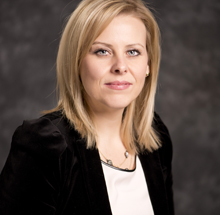 Marianne ir ieguvusi maģistra grādu māszinībā (vadības un izglītības jomā) Jorkas Universitātē, bakalaura grādu māszinībā Raiersonas Universitātē, kā arī vairākus gadus ieņēmusi vadošus amatus lokālā un nacionālā līmenī. Marianne ir strādājusi Ontario Ilgtermiņa aprūpes un Sabiedrības veselības sektorā, tajā skaitā bijusi ārstu un māsu izglītotāja, Sabiedrības aprūpes pieejas centra lietu pārvaldniece, kā arī virsmāsa. Savā pašreizējā amatā, Kanādas pacientu drošības institūta Drošības uzlabošanas un kapacitātes pilnveides ģenerāldirektore, Marianne vada Kanādas mēroga iniciatīvas veselības pakalpojumu sniedzēju izglītošanas jomā (kapacitātes celšana un zināšanu nodošana) un pacientu drošības kvalitātes uzlabošanas un pētniecības jomā. Izmantojot Vienoto nacionālo pacientu drošības darbības plānu, konkrēti, mājas aprūpes drošības darbības plānu, viņa vada un sekmē nozīmīgu sadarbību ar daudzpusīgu Kanādas līmeņa ieinteresēto organizāciju grupu.  Kontaktinformācija: E-pasts: mdarpino@cpsi-icsp.ca  